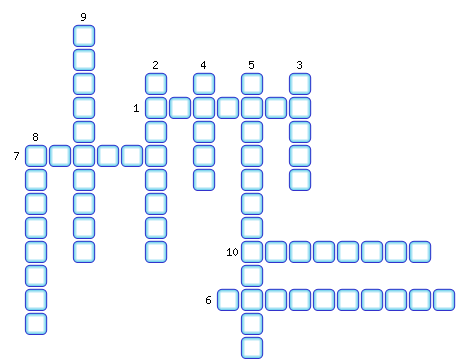 1. Национальность, составляющую 80% населения Урала.2. Город района, ставший первой столицей Казахстана.3. Город, где в 1916 году был открыт первый на Урале университет.4. Река Зауралья.5. Город, где расположен завод-гигант «Уралмаш».6. Пещера, образованная карстовыми процессами.7. Город, где производят автобусы.8. Соль, добываемая в западных предгорьях Урала.9. АЭС района.10. Высшая точка Уральских гор.ОТВЕТЫ:1. Русские
2. Оренбург
3. Пермь
4. Исеть
5. Екатеринбург
6. Кунгурская
7. Курган
8. Калийная
9. Белоярская
10. Народная